Bücherklatsch vom 19. Mai 2022, Bibliothek GrosshöchstettenWenn die Stille schreit von Roman Klementovic, September 2021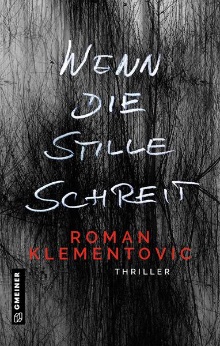 Während zwei entflohene Mörder die Gegend unsicher machen, fegt ein gewaltiger Schneesturm über das Land. Der Strom ist ausgefallen, viele Strassen sind nicht mehr passierbar. Tim erreicht erst kurz vor Mitternacht das abgelegene Landhaus, in dem er mit seiner Frau Natalie wohnt. Doch von dieser fehlt jede Spur. Dabei hat sie eben noch am Telefon beteuert, wach bleiben und auf ihn warten zu wollen. In völliger Dunkelheit begibt Tim sich auf die Suche nach ihr. Und macht bald eine verstörende Entdeckung Neues Buch im September erhältlichWas bleibt, wenn alles verschwindet von Hermien Stellmacher, Juli 2021 Beste Freundinnen seit über dreissig Jahren: Ruth und Susanne haben alles miteinander geteilt, doch nun wird ihre Freundschaft nicht mehr dieselbe sein. Susanne zeigt erste Anzeichen einer Demenz, die Gedächtnislücken und Aussetzer häufen sich, und sie spürt, dass ihr Leben ihr immer mehr entgleitet. Während Ruth, unterstützt von ihrem Mann und Freunden, alle Hebel in Bewegung setzt, damit es ihrer Freundin auch in Zukunft an nichts fehlen wird, quält die noch eine ganz andere Sorge: Es ist höchste Zeit, Ruth ein gut gehütetes Geheimnis zu offenbaren, das ihrer beider Leben seit langem schicksalhaft miteinander verknüpft. Doch dieses Geständnis könnte die Freundschaft für immer zerstören.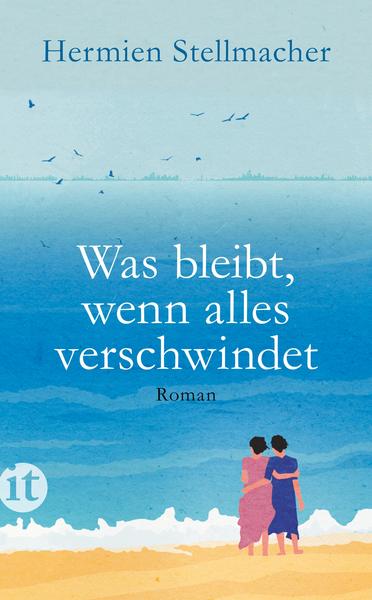 Das Buch der verschollenen Namen von Kristin Harmel, Oktober 2021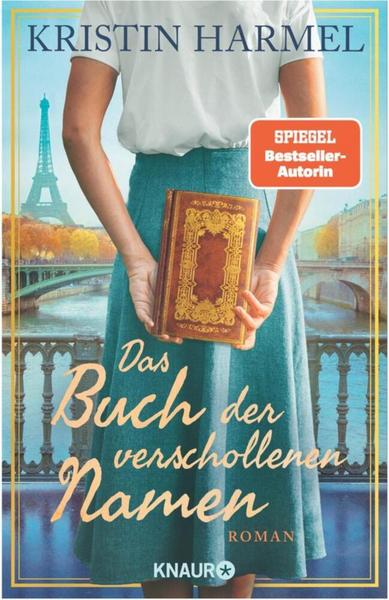 Nur knapp entkommt die Studentin Eva Abrams 1942 aus Paris, nachdem ihr Vater, ein polnischer Jude, verhaftet wurde. Eva findet Zuflucht im kleinen Bergdorf Aurignon in der unbesetzten Zone, wo sie auch den jungen Widerstandskämpfer Rémy kennenlernt Bald beginnt Eva, im Auftrag der Résistance Ausweispapiere für jüdische Kinder zu fälschen – doch deren wahre Identität möchte sie für eine Zeit nach dem Krieg bewahren. Zusammen mit Rémy fertigt sie verschlüsselte Aufzeichnungen an: das Buch der verschollenen Namen. Als jedoch ihre Widerstandszelle verraten wird und Rémy plötzlich verschwindet, bedeutet das Buch für sie beide tödliche Gefahr …Wo die wilden Frauen wohnen von Anne Siegel, September 2021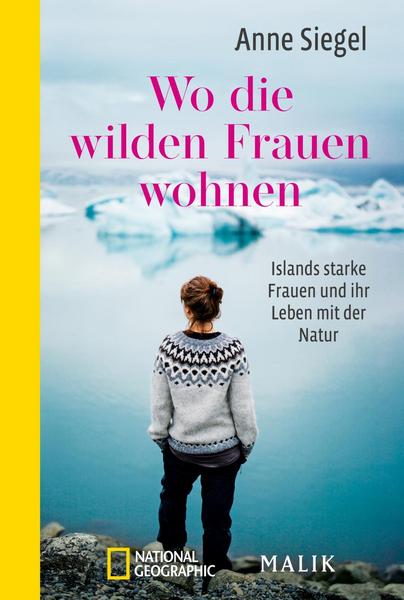 Wer Gleichberechtigung im Einsatz sehen will, muss nur nach Island blicken. Auf der kleinen Insel leben inspirierende Frauen, die Anne Siegel in ihrer Biografie-Sammlung hautnah vorstellt. Die Island-Expertin durfte zehn starke Isländerinnen durch ihr Leben begleiten und beschreibt ihre aussergewöhnlichen Berufe, spannende Alltagserlebnisse und Ansichten zum Frausein mit grossem Einfühlungsvermögen und noch mehr Wanderlust. Dabei entwirft sie auch ein Porträt eines Landes, in dem Frauenpower ohne Quotenregelungen praktisch selbstverständlich ist. Unterwegs mit Braumeisterinnen, Schlafforscherinnen, Pferdesportlerinnen und auf den Spuren der isländischen Sängerin Björk weckt Anne Siegel nicht nur die Sehnsucht nach dieser sagenhaften Insel, sondern unterstreicht auch die ureigene Kraft der Frau.Die Tochter von Kim Hye-Jin, Januar 2022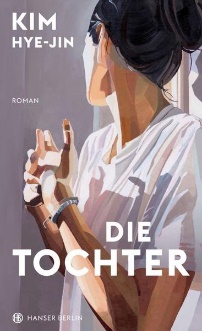 Seit Jahren teilen Mutter und Tochter wenig mehr als ein wortkarges Mittagessen pro Woche. Zwischen ihren Nudelschalen türmt sich ein Berg aus Ungesagtem. Die Mutter, Pflegerin im Seniorenheim, führt ein unauffälliges, bescheidenes Leben. Ihre Tochter Green hat einen anderen Weg gewählt: Sie hat keinen Mann, kaum Einkommen und liebt eine Frau. Als das Paar bei der Mutter einziehen muss, prallen die radikal verschiedenen Lebensentwürfe aufeinander.Der Junge, der Maulwurf, der Fuchs und das Pferd von Charlie Mackesy, Februar 2020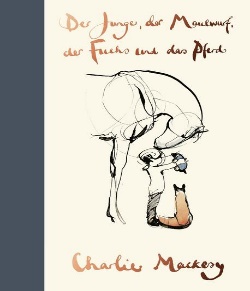 Ein einsamer Junge und ein Maulwurf begegnen sich, ein Fuchs und ein Pferd schliessen sich ihnen an. Sie alle fühlen sich von der Welt im Stich gelassen, doch in ihren Gesprächen über ihre Angst und Einsamkeit geben sie sich gegenseitig Kraft und Unterstützung. Ein Buch voller Hoffnung in unsicheren Zeiten und über die heilende Kraft der Freundschaft.Seelenwirt von Res Hubler, September 2021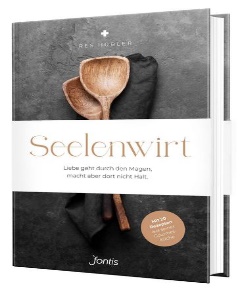 Res Hubler ist nicht nur vielfach ausgezeichneter Kenner der gehobenen Sterne-Gastronomie, sondern auch ein sensibler «Seelenwirt», dessen Geschichte lange nachhallt: Wie aus dem Schweizer Bub, dessen Leben vom dominanten Vater vorgezeichnet schien, ein Spitzenkoch ganz anderer Art, ein Weltenbummler und Initiator sozialer Projekte wurde, erzählt er feinfühlig und humorvoll in diesem Buch.Ich bin auch Jonathan von Jonny Fischer, Oktober 2021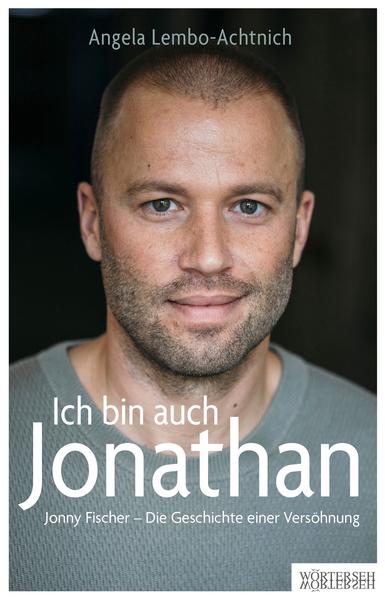 Als schwarzes Schaf der Familie bezeichnet Jonny Fischer den Jungen, der er einst gewesen ist. Auf den Namen Jonathan getauft, wuchs er in einem streng christlichen Elternhaus auf. Für bedingungslose Liebe war kein Platz. Als Jonathan zehn war, gründete sein Vater eine radikale Glaubensgemeinschaft und teilte die Welt noch mehr als zuvor in Gut und Böse ein. Obwohl Jonny Fischer als Teenager dem Sektenjungen Jonathan den Rücken kehrte, seinen Namen änderte und am Lehrerseminar in Zug ein neues Leben begann, konnte er sich der Prägung, die er in seiner Kindheit erfahren hatte, nie ganz entziehen. Erst recht nicht, als er sich einzugestehen begann, dass er sich zu Männern hingezogen fühlt. Sosehr er sich auch bemühte, er fand nicht, wonach er suchte. Jonny Fischer verausgabte sich bis zur Erschöpfung. Verletzungen, Schlaflosigkeit, Alkohol in rauen Mengen und 2012 der Zusammenbruch, der in einer Klinik endete. Der Weg aus der Krise führte ihn in die dunkelsten Winkel seiner Vergangenheit und zur Erkenntnis, dass er Anerkennung und Liebe zuallererst bei sich selbst suchen musste. In diesem Buch schildert er die Versöhnung mit seiner Geschichte, die Versöhnung mit Jonathan.Ein neuer Horizont von Maiken Nielsen, Oktober 2021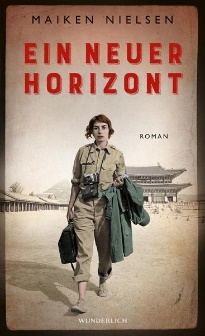 Korea, 1950: Die junge Zeitungsreporterin Nellie berichtet als einzige Frau vom Krieg zwischen Nord- und Südkorea. Um sie herum sterben Soldaten – aber auch Kollegen. Während sie nicht weiss, ob sie ihren Einsatz als Kriegsreporterin überleben wird, hat sie mit einem persönlichen Trauma zu kämpfen: Sieben Jahre zuvor ist ihre Zwillingsschwester Laura verschwunden, mit der sie auf dem Schiff ihres Vaters aufwuchs. Halt findet sie bei dem Pressefotografen Jake, mit dem sie seit ihrem ersten Aufeinandertreffen eine zarte Liebe verbindet. Doch Jake muss in seine Heimatstadt Berlin zurückkehren, um den Wiederaufbau der Stadt zu dokumentieren. Abgesehen davon gibt es dort jemanden, mit dem er noch eine Rechnung offen hat … Und während die Welt in zwei Hälften zerfällt, kämpft Nellie gleich an mehreren Fronten – nicht zuletzt um ihr Glück.Die Schule, die wir liebten von Angeles Donate, September 2021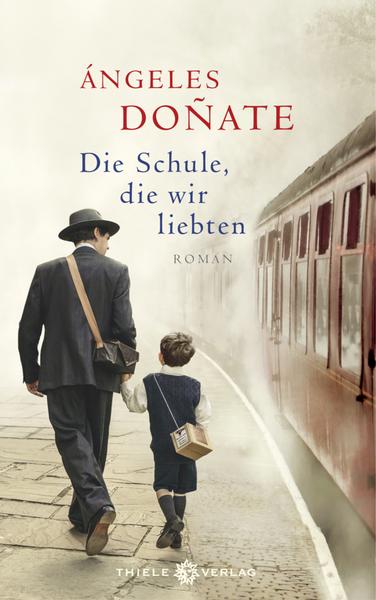 Ikal, der elfjährige Sohn eines Eisenbahnarbeiters, träumt davon, Lehrer zu werden. Er bewundert seinen älteren Freund Chico, zählt mit Tuerto die vorbeifahrenden Züge, träumt von Valeria, deren dunkle Haare sich wellen wie das Wasser auf dem Río Culiacán, und erlebt Abenteuer mit seinem Hund Quetzal. An der Grenze zum Nirgendwo, zwischen Obstfeldern und alten Waggons, entdecken die Kinder das Leben, inspiriert von ihrem Lehrer Don Ernesto – er hat sein Schicksal mit dem dieser jungen Menschen verknüpft und ist bereit, leidenschaftlich für seine Schützlinge zu kämpfen.Doch das einst erfolgreiche Modell hat in einem modernen Mexiko keinen Platz mehr, und nun will die Regierung auch die letzte Eisenbahnschule schliessen. Hugo Valenzuela, Chefinspektor der Generaldirektion für Bildung, soll die Schliessung abwickeln. Ein altes Foto, das er in den Akten findet, bringt ihn jedoch dazu, Fragen zu stellen – seinen Vorgesetzten, aber auch sich selbst.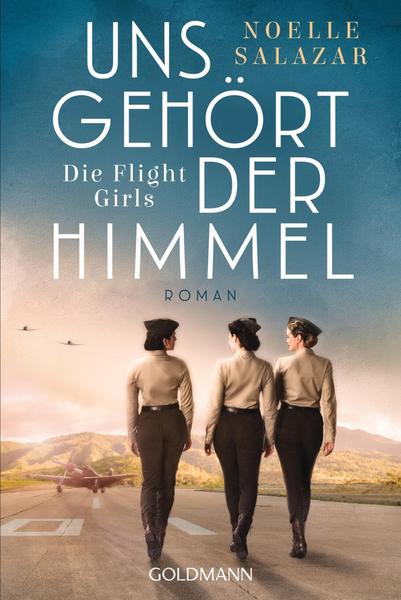 Uns gehört der Himmel von Noelle Salazar, März 2021Texas, 1941. Die junge Audrey Coltrane ist eine leidenschaftliche Pilotin. Als sie die Möglichkeit erhält, auf Hawaii als Fluglehrerin zu arbeiten, ist sie überglücklich – nicht einmal der charismatische Lieutenant James Hart kann sie ablenken. Bis der verhängnisvolle Tag kommt, der alles ändert: Bomben fallen auf Pearl Harbor, Audrey hat den Tod vor Augen. Aber ihre Passion für das Fliegen ist stärker, und sie schliesst sie sich den »Women Airforce Service Pilots« an, wo sie in der eingeschworenen Gemeinschaft der Fliegerinnen tiefe Freundschaft und eine neue Bestimmung findet. Dann kehrt James von einem Einsatz nicht zurück – und Audrey bricht auf zu ihrer bisher schwersten Mission.